COMMUNIQUÉ DE PRESSE 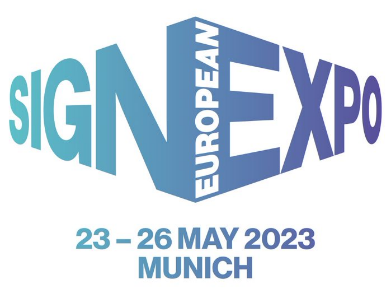 15 mai 2023OFFREZ-VOUS DE NOUVELLES PERSPECTIVES SUR LA SIGNALÉTIQUE ET LA COMMUNICATION VISUELLE À EUROPEAN SIGN EXPO 2023L’édition de cette année accueillera 75 exposantsÀ une semaine seulement du coup d’envoi de European Sign Expo 2023 (Messe Munich, Allemagne, 23-26 mai 2023), les exposants se préparent à présenter leurs solutions en matière de signalétique et de communication visuelle. Les visiteurs de ce salon installé dans le hall A2 y découvriront les dernières nouveautés en matière de lettrage channel, de signalétique dimensionnelle et numérique, de systèmes d’affichage, de gravure (traditionnelle ou à l’eau-forte), d’enseignes lumineuses/LED/néons, de supports numériques extérieurs et d’outils de signalétique. European Sign Expo 2023 accueillera plus de 75 exposants, ce qui représente une augmentation de 40 % par rapport à l’édition 2022. Cette augmentation du nombre d’exposants est le fait du retour de 16 entreprises, dont BaltLED, Insta Displays, LaserTools et ORES Display, qui n’avaient plus exposé depuis 2019. Parmi les 25 fournisseurs qui exposent pour la première fois sur ce salon cette année, citons 1Vision, Elitas, NoviSign et Sign Trade.L’événement sera une fois encore sponsorisé par EFKA, fournisseur de cadres textiles et de caissons lumineux, qui y présentera sa vaste gamme de cadres et de profilés lumineux et non lumineux. EFKA (A2-C70) y lancera également son nouveau profilé 3D qui permet aux utilisateurs de placer des imprimés textiles recto verso dans des configurations en L, en U et en O, adaptées aussi bien aux applications suspendues qu’autoportantes. L’entreprise présentera par ailleurs son nouveau plan de consultation, un guide pas à pas bien utile pour choisir le bon cadre textile. Harold Klaren, International Sales Manager chez EFKA, commente l’édition de cette année en ces termes : « Nous exposons à European Sign Expo 2023, car ce salon nous donne l’occasion d’interagir avec nos clients, de présenter nos dernières innovations et de nous tenir au courant des tendances du secteur. Nous sommes d’avis que le slogan évocateur de nouvelles perspectives de cette année reflète bien le paysage changeant de l’industrie et nous sommes ravis d’y apporter notre contribution. »Parmi les exposants de retour, citons Lucoled (A2-A68), fournisseur de solutions LED exposant sa nouvelle gamme XR de technologie de puce LED efficace, qui réduit la consommation d’énergie en association avec une lentille Helios. Se déclinant dans trois modèles pour des applications de tailles différentes, cette gamme XR aura une efficacité allant jusqu’à 180 lumens par watt. Domino Sign (A2-D86) exposera sa vaste gamme de produits, notamment de nouveaux profilés, de la résine de cintrage et une nouvelle gamme de LED puissantes. Ores Display (A2-D85) met cette année l’accent sur le développement de ses solutions d’affichage au niveau de l’impression en interne, avec sa nouvelle offre d’impression UV roll-to-roll et à plat et de sublimation directe numérique. Michael Ryan, responsable de FESPA Global Print Expo, s’exprime en ces termes : « European Sign Expo constitue une excellente plateforme pour les communautés de la signalétique et de la communication visuelle, leur permettant de découvrir les dernières avancées technologiques d’une série d’exposants, ainsi que d’interagir avec leurs pairs du secteur et des fournisseurs. Munich fait figure d’emplacement populaire pour European Sign Expo et nous sommes non seulement ravis de mettre en contact nos visiteurs avec de nouveaux fournisseurs, mais aussi d’accueillir à nouveau des exposants qui n’ont pas pu être des nôtres en 2021 et 2022 en raison de restrictions de voyage. »Pour consulter la liste complète des exposants, rendez-vous sur https://ese.fespa.com/visit/exhibitor-list-2023 Les visiteurs de European Sign Expo pourront également accéder au salon FESPA Global Print Expo organisé en parallèle, afin d’y explorer les dernières solutions en matière d’impression numérique, textile et sérigraphique, ainsi que les possibilités de diversification de ces domaines pour les entreprises. Les professionnels de la signalétique et de la communication visuelle peuvent par ailleurs y découvrir comment offrir une valeur ajoutée à leurs clients en intégrant la personnalisation dans leur offre, dans le cadre de la toute nouvelle Personalisation Experience. Les fabricants de signalétique en quête d’inspiration peuvent également admirer les œuvres retenues dans la catégorie de signalétique des FESPA Awards – ainsi que dans 17 autres catégories – dans l’Atrium de l’entrée ouest du parc des expositions (Messe) de Munich. Pour en savoir plus sur European Sign Expo 2023 et pour vous inscrire, rendez-vous sur www.europeansignexpo.com. L’accès à l’ensemble des trois salons est gratuit pour tous les membres d’une association nationale FESPA ou de FESPA Direct. Le prix d’entrée est de 80 EUR pour les non-membres.FINÀ propos de la FESPA   Etablie en 1962, FESPA est une fédération à d’associations d’imprimeurs et de sérigraphes. Elle organise également des expositions et des conférences dédiées aux secteurs de la sérigraphie et de l’impression numérique. FESPA a pour vocation de favoriser l’échange de connaissances dans ces domaines avec ses membres à travers le monde, tout en les aidant à faire prospérer leurs entreprises et à s’informer sur les derniers progrès réalisés au sein de leurs industries qui connaissent une croissance rapide.   FESPA Profit for Purpose   Profit for Purpose est le programme de réinvestissement de la FESPA qui tire parti des bénéfices tirés des événements de la FESPA pour aider la communauté mondiale de l’impression spécialisée à atteindre une croissance durable et rentable grâce à quatre piliers essentiels : l’éducation, l’inspiration, l’expansion et la connexion. Le programme fournit des produits et services de haute qualité aux imprimeurs du monde entier, notamment des études de marché, des formations, des sommets, des congrès, des guides et des articles pédagogiques, en plus de soutenir des projets de base dans les marchés en voie de développement. Pour de plus amples informations, consultez le site www.fespa.com/profit-for-purpose.     Prochains salons de la FESPA :  FESPA Global Print Expo 2023, 23 – 26 May 2023, Messe Munich, Munich, Germany   European Sign Expo 2023, 23 – 26 May 2023, Messe Munich, Munich, Germany  Personalisation Experience, 23-26 May 2023, Messe Munich, Munich, Germany  FESPA Mexico 2023, 17 – 19 August 2023, Centro Citibanamex, Mexico City  FESPA Africa 2023, 13 – 15 September 2023, Gallagher Convention Centre, Johannesburg  FESPA Eurasia 2023, 23 – 26 November 2023, IFM - Istanbul Expo Center, Istanbul, Turkey   FESPA Middle East 2024, 29 – 31 January 2024, Dubai Exhibition Centre, United Arab Emirates FESPA Global Print Expo 2024, 19 – 22 March 2024, RAI, Amsterdam, Netherlands   European Sign Expo 2024, 19 – 22 March 2024, RAI, Amsterdam, Netherlands   Personalisation Experience 2024, 19 – 22 March 2024, RAI, Amsterdam, Netherlands   Sportswear Pro 2024, 19 – 22 March 2024, RAI, Amsterdam, Netherlands   Publié pour le compte de la FESPA par AD Communications  Pour de plus amples informations, veuillez contacter:  Imogen Woods				Leighona Aris  AD Communications  			FESPA  Tel: + 44 (0) 1372 464470        		Tel: +44 (0) 1737 228 160  Email: iwoods@adcomms.co.uk 		Email: Leighona.Aris@Fespa.com    Website: www.adcomms.co.uk		Website: www.fespa.com  